Phụ lục C - Mẫu số: 07-ĐKCĐ* Chú thích: Trong Tờ khai này, chủ đơn/đại diện của chủ đơn đánh dấu “x” vào ô vuông	nếu các thông tin ghisau các ô vuông là phù hợp.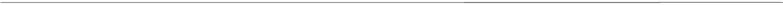 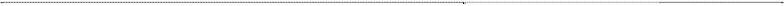 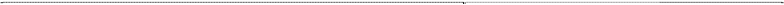 6 DANH MỤC VÀ PHÂN NHÓM HÀNG HÓA, DỊCH VỤ MANG NHÃN HIỆU CHUYỂN ĐỔI(Ghi tuần tự từng nhóm theo Bảng phân loại quốc tế về hàng hóa, dịch vụ theo Thỏa ước Ni-xơ; sử dụng dấu “;”giữa các sản phẩm, dịch vụ trong nhóm; kết thúc mỗi nhóm ghi tổng số sản phẩm /dịch vụ trong nhóm đó)7	CAM KẾT CỦA CHỦ ĐƠNTôi cam đoan mọi thông tin trong tờ khai trên đây là trung thực, đúng sự thật và hoàn toàn chịu trách nhiệm trước pháp luậtKhai tại:....... ngày... tháng... năm...Chữ ký, họ tên của chủ đơn/đại diện của chủ đơn(Ghi rõ chức vụ và đóng dấu, nếu có)TỜ KHAIĐĂNG KÝ NHÃN HIỆU CHUYỂN ĐỔIKính gửi:  Cục Sở hữu trí tuệ386 Nguyễn Trãi, Hà NộiChủ đơn dưới đây đề nghị Cục Sở hữu trí tuệ đăng ký nhãn hiệu chuyển đổi từ đăng ký quốc tế nhãn hiệu đã bị mất hiệu lực tại nước xuất xứ*TỜ KHAIĐĂNG KÝ NHÃN HIỆU CHUYỂN ĐỔIKính gửi:  Cục Sở hữu trí tuệ386 Nguyễn Trãi, Hà NộiChủ đơn dưới đây đề nghị Cục Sở hữu trí tuệ đăng ký nhãn hiệu chuyển đổi từ đăng ký quốc tế nhãn hiệu đã bị mất hiệu lực tại nước xuất xứ*DẤU NHẬN ĐƠN(Dành cho cán bộ nhận đơn)1	NHÃN HIỆU1	NHÃN HIỆU1	NHÃN HIỆUMẫu nhãn hiệu(giống như mẫu nhãn hiệu trong Đăng ký quốc tếnhãn hiệu đã bị mất hiệu lực)Đăng ký quốc tế nhãn hiệu đã bị mất hiệu lực tại nước xuất xứ theo quy định tại Điều 9quinquies  của Nghị định thư Madrid:Số đăng ký quốc tế Ngày đăng ký quốc tế:Ngày ưu tiên của đơn đăng ký quốc tế: Chủ nhãn hiệu (tên, địa chỉ):Danh mục và nhóm hàng hóa, dịch vụ yêu cầu đăng ký nhãn hiệu chuyển đổi:Giữ nguyên như trong đăng ký quốc tế Thu hẹp hàng hóa, dịch vụĐăng ký quốc tế nhãn hiệu đã bị mất hiệu lực tại nước xuất xứ theo quy định tại Điều 9quinquies  của Nghị định thư Madrid:Số đăng ký quốc tế Ngày đăng ký quốc tế:Ngày ưu tiên của đơn đăng ký quốc tế: Chủ nhãn hiệu (tên, địa chỉ):Danh mục và nhóm hàng hóa, dịch vụ yêu cầu đăng ký nhãn hiệu chuyển đổi:Giữ nguyên như trong đăng ký quốc tế Thu hẹp hàng hóa, dịch vụ2	CHỦ ĐƠN(Tổ chức, cá nhân yêu cầu đăng ký nhãn hiệu chuyển đổi)Tên đầy đủ: Địa chỉ:Điện thoại:	Fax:	E-mail:2	CHỦ ĐƠN(Tổ chức, cá nhân yêu cầu đăng ký nhãn hiệu chuyển đổi)Tên đầy đủ: Địa chỉ:Điện thoại:	Fax:	E-mail:2	CHỦ ĐƠN(Tổ chức, cá nhân yêu cầu đăng ký nhãn hiệu chuyển đổi)Tên đầy đủ: Địa chỉ:Điện thoại:	Fax:	E-mail:3	ĐẠI DIỆN CỦA CHỦ ĐƠNlà người đại diện theo pháp luật của chủ đơnlà tổ chức dịch vụ đại diện sở hữu công nghiệp được ủy quyền của chủ đơn	Mã đại diện:là người khác được ủy quyền của chủ đơnTên đầy đủ: Địa chỉ:Điện thoại:	Fax:	E-mail:3	ĐẠI DIỆN CỦA CHỦ ĐƠNlà người đại diện theo pháp luật của chủ đơnlà tổ chức dịch vụ đại diện sở hữu công nghiệp được ủy quyền của chủ đơn	Mã đại diện:là người khác được ủy quyền của chủ đơnTên đầy đủ: Địa chỉ:Điện thoại:	Fax:	E-mail:3	ĐẠI DIỆN CỦA CHỦ ĐƠNlà người đại diện theo pháp luật của chủ đơnlà tổ chức dịch vụ đại diện sở hữu công nghiệp được ủy quyền của chủ đơn	Mã đại diện:là người khác được ủy quyền của chủ đơnTên đầy đủ: Địa chỉ:Điện thoại:	Fax:	E-mail:4	PHÍ, LỆ PHÍ4	PHÍ, LỆ PHÍ4	PHÍ, LỆ PHÍ4	PHÍ, LỆ PHÍ4	PHÍ, LỆ PHÍLoại phí, lệ phíSố đối tượng tính phíSố đối tượng tính phíSố đối tượng tính phíSố tiềnLệ phí nộp đơnđơnđơnđơnPhí phân loại quốc tế về nhãn hiệuMỗi nhóm có trên 6 sản phẩm/dịch vụ (từ sản phẩm/ dịch vụ thứ 7 trở đi )..... nhóm..... sản phẩm/dịch vụ..... nhóm..... sản phẩm/dịch vụ..... nhóm..... sản phẩm/dịch vụPhí công bố đơn (trường hợp đăng ký quốc tế nhãn hiệuchưa được chấp nhận bảo hộ tại Việt Nam)đơnđơnđơnPhí tra cứu phục vụ việc thẩm địnhMỗi nhóm có trên 6 sản phẩm/dịch vụ (từ sản phẩm/dịch vụ thứ 7 trở đi)..... nhóm..... sản phẩm/dịch vụ..... nhóm..... sản phẩm/dịch vụ..... nhóm..... sản phẩm/dịch vụPhí thẩm định đơnMỗi nhóm có trên 6 sản phẩm/dịch vụ (từ sản phẩm/dịch vụ thứ 7 trở đi )..... nhóm..... sản phẩm/dịch vụ..... nhóm..... sản phẩm/dịch vụ..... nhóm..... sản phẩm/dịch vụTổng số phí và lệ phí nộp theo đơn là:Tổng số phí và lệ phí nộp theo đơn là:Tổng số phí và lệ phí nộp theo đơn là:Tổng số phí và lệ phí nộp theo đơn là:Số chứng từ (trường hợp nộp qua bưu điện hoặc chuyển khoản):Số chứng từ (trường hợp nộp qua bưu điện hoặc chuyển khoản):Số chứng từ (trường hợp nộp qua bưu điện hoặc chuyển khoản):Số chứng từ (trường hợp nộp qua bưu điện hoặc chuyển khoản):Số chứng từ (trường hợp nộp qua bưu điện hoặc chuyển khoản):5	CÁC TÀI LIỆU CÓ TRONG ĐƠNTài liệu tối thiểu:Tờ khai, gồm....... trang x....... bản Mẫu nhãn hiệu, gồm.... mẫuBản sao chứng từ nộp phí, lệ phí (trường hợp nộp phí, lệ phí qua dịch vụ bưu chính hoặc nộp trực tiếp vào tài khoản của Cục Sở hữu trí tuệ)Tài liệu khác:Bản sao ĐKQTNH đã bị mất hiệu lực tại nước xuất xứ Giấy ủy quyền bằng tiếng.......bản dịch tiếng Việt, gồm.......... trang bản gốcbản sao (	bản gốc sẽ nộp saubản gốc đã nộp theo đơn số:.......................)Các tài liệu khác, cụ thể là:5	CÁC TÀI LIỆU CÓ TRONG ĐƠNTài liệu tối thiểu:Tờ khai, gồm....... trang x....... bản Mẫu nhãn hiệu, gồm.... mẫuBản sao chứng từ nộp phí, lệ phí (trường hợp nộp phí, lệ phí qua dịch vụ bưu chính hoặc nộp trực tiếp vào tài khoản của Cục Sở hữu trí tuệ)Tài liệu khác:Bản sao ĐKQTNH đã bị mất hiệu lực tại nước xuất xứ Giấy ủy quyền bằng tiếng.......bản dịch tiếng Việt, gồm.......... trang bản gốcbản sao (	bản gốc sẽ nộp saubản gốc đã nộp theo đơn số:.......................)Các tài liệu khác, cụ thể là:KIỂM(DànhTRA DANH MỤC TÀI LIỆUcho cán bộ nhận đơn)TRA DANH MỤC TÀI LIỆUcho cán bộ nhận đơn)5	CÁC TÀI LIỆU CÓ TRONG ĐƠNTài liệu tối thiểu:Tờ khai, gồm....... trang x....... bản Mẫu nhãn hiệu, gồm.... mẫuBản sao chứng từ nộp phí, lệ phí (trường hợp nộp phí, lệ phí qua dịch vụ bưu chính hoặc nộp trực tiếp vào tài khoản của Cục Sở hữu trí tuệ)Tài liệu khác:Bản sao ĐKQTNH đã bị mất hiệu lực tại nước xuất xứ Giấy ủy quyền bằng tiếng.......bản dịch tiếng Việt, gồm.......... trang bản gốcbản sao (	bản gốc sẽ nộp saubản gốc đã nộp theo đơn số:.......................)Các tài liệu khác, cụ thể là:5	CÁC TÀI LIỆU CÓ TRONG ĐƠNTài liệu tối thiểu:Tờ khai, gồm....... trang x....... bản Mẫu nhãn hiệu, gồm.... mẫuBản sao chứng từ nộp phí, lệ phí (trường hợp nộp phí, lệ phí qua dịch vụ bưu chính hoặc nộp trực tiếp vào tài khoản của Cục Sở hữu trí tuệ)Tài liệu khác:Bản sao ĐKQTNH đã bị mất hiệu lực tại nước xuất xứ Giấy ủy quyền bằng tiếng.......bản dịch tiếng Việt, gồm.......... trang bản gốcbản sao (	bản gốc sẽ nộp saubản gốc đã nộp theo đơn số:.......................)Các tài liệu khác, cụ thể là:KIỂM(DànhCán bộ nhận đơn(Ký và ghi rõ họ tên)Cán bộ nhận đơn(Ký và ghi rõ họ tên)